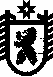 РЕСПУБЛИКА КАРЕЛИЯПРИОНЕЖСКИЙ МУНИЦИПАЛЬНЫЙ РАЙОНАДМИНИСТРАЦИЯ ДЕРЕВЯНСКОГО СЕЛЬСКОГО ПОСЕЛЕНИЯПОСТАНОВЛЕНИЕот 3 декабря  .			                            		№ 428-П            В соответствии со статьей 81 Бюджетного кодекса Российской Федерации и финансированием непредвиденных расходов и мероприятий  из резервного фонда администрации Деревянского сельского поселения, ПОСТАНОВЛЯЕМ:1.Внести в пункт 5 Положения о порядке расходования средств резервного фонда органа местного самоуправления следующие подпункты:- финансирование затрат, связанных с защитой интересов органов местного самоуправления в судах;- проведение встреч, симпозиумов, выставок, ярмарок и семинаров по проблемам, имеющим значение для поселения, либо участие в аналогичных мероприятиях;- оказание разовой материальной помощи или разовых поощрений физическим лицам, в том числе материальной помощи гражданам  по погребению;- оказание социальной поддержки отдельным категориям граждан;- проведение торжественных мероприятий, посвященным памятным и юбилейным датам;- проведение отдельных разовых праздничных и культурно-массовых мероприятий, включая участие поселения в фестивалях, конкурсах, соревнованиях, проводимых за пределами поселения, поощрение победителей;- разовое премирование, оказание материальной помощи или вручение ценных подарков коллективам организаций (юридическим лицам) в связи с их юбилейными датами;- иных расходов, возникших в очередном году вследствие непредвиденных обстоятельств.2. Настоящее постановление опубликовать (обнародовать) в установленном порядке.3. Постановление вступает в силу с момента его опубликования (обнародования).4. Контроль за исполнением настоящего постановления возлагаю на себя.Глава администрации  Деревянского сельского поселения                                                                                                                                                  О.О.ДякинО внесении изменений и дополнений в постановление Главы администрации Деревянского сельского поселения № 6 от 28.11.2014 года «Об утверждении Положения о порядке расходования средств резервного фонда администрации  Деревянского сельского поселения 